GEPOEL2P-ESW10 Series Gigabit Managed SwitchInstallation and Getting Started GuideGEPOEL2P-ESW10 Series Gigabit Managed Switch Installation and Getting Started Guide 2014, Manufacture Corporation. All rights reserved. All brand and product names are trademarks or registered trademarks of their respective companiesABOUT THIS GUIDEPURPOSEThis guide gives specific information on how to operate and use the management functions of the switch.AUDIENCE The guide is intended for use by network administrators who are responsible for operating and maintaining network equipment; consequently, it assumes a basic working knowledge of general switch functions, the Internet Protocol (IP), and Simple Network Management Protocol (SNMP).CONVENTIONSThe following conventions are used throughout this guide to show information:WARRANTYSee the Customer Support/ Warranty booklet included with the product.A copy of the specific warranty terms applicable to your Manufacture products and replacement parts can be obtained from your Manufacture Sales and Service Office pr authorized dealer.COMPLIANCES AND SAFETY STATEMENTSFCC-CLASS AThis equipment has been tested and found to comply with the limits for a Class A computing device pursuant to Subpart J of part 15 of FCC Rules, which are designed to provide reasonable protection against such interference when operated in a commercial environment.This equipment generates, uses, and can radiate radio frequency energy and, if not installed and used in accordance with the instruction manual, may cause harmful interference to radio communications. Operation of this equipment in a residential area is likely to cause harmful interference in which case the user will be required to correct the interference at his own expense.You are cautioned that changes or modifications not expressly approved by the party responsible for compliance could void your authority to operate the equipment.You may use unshielded twisted-pair (UTP) for RJ-45 connections – Category 3 or better for 10 Mbps connections, Category 5 or better for 100 Mbps connections, Category 5, 5e, or 6 for 1000 Mbps connections. For fiber optic connections, you may use 50/125 or 62.5/125 micron multimode fiber or 9/125 micron single-mode fiber.CE MARK DECLARATION OF CONFORMANCE FOR EMI AND SAFETY (EEC)This equipment has been tested and found to comply with the protection requirements of European Emission Standard EN55022/EN61000-3 and the Generic European Immunity Standard EN55024.EMC:RELATED PUBLICATIONSThe following publication gives specific information on how to operate and use the management functions of the switch:The User’s ManualREVISION HISTORYThis section summarizes the changes in each revision of this guide.ContentsABOUT THIS GUIDE	iiCOMPLIANCES AND SAFETY STATEMENTS	iiiINTRODUCTION	1OVERVIEW	1DESCRIPTION OF HARDWARE	4NETWORK PLANNING	6INTRODUCTION TO SWITCHING	6APPLICATION EXAMPLES	6INSTALLING THE SWITCH	9SELECTING A SITE	9ETHERNET CABLING	9EQUIPMENT CHECKLIST	10PACKAGE CONTENTS	10MOUNTING	10INSTALLING AN OPTIONAL SFP TRANSCEIVER	13CONNECTING TO A POWER SOURCE	16CONNECTING TO THE CONSOLE PORT	16Operation of Web-based Management	18MAKING NETWORK CONNECTIONS	20CONNECTING NETWORK DEVICES	20TWISTED-PAIR DEVICES	20FIBER OPTIC SFP DEVICES	22CABLE LABELING AND  CONNECTION RECORDS	25TROUBLESHOOTING	26Basic Troubleshooting Tips	26POWER AND COOLING PROBLEMS	28Installation	28IN-BAND ACCESS	28CABLES	29TWISTED-PAIR CABLE AND PIN ASSIGNMENTS	29STRAIGHT- THROUGH WIRING	301000BASE-T PIN ASSIGNMENTS	31CABLE TESTING FOR EXISTING CATEGORY 5 CABLE	31FIBER STANDARDS	32SPECIFICATIONS	33PHYSICAL CHARACTERISTICS	33SWITCH FEATURES	34MANAGEMENT FEATURES	34STANDARDS	34COMPLIANCES	35COMPLIANCES	36INTRODUCTIONOVERVIEWThe GEPoEL2P-ESW10 Switch, Manufacture network next generation solutions, is a portfolio of affordable managed switches that provides a reliable infrastructure for your business network. These switches deliver more intelligent features you need to improve the availability of your critical business applications, protect your sensitive information, and optimize your network bandwidth to deliver information and applications more effectively. Easy to set up and use, it provides the ideal combination of affordability and capabilities for entry level Networking includes Small Business or enterprise application and helps you create a more efficient, better-connected workforce. The GEPoEL2P-ESW10 Switch is broad portfolio of easy-implement managed Ethernet switches. Models include with 10-port of Gigabit Ethernet connectivity, providing ideal flexibility to design suitable network infrastructure for business requirement. However, unlike other entry-level switching solutions that provide advance managed network capabilities only in the costliest models, all the Series Switches support the advanced security management capabilities and network features to support includes data, voice, security, and wireless technologies. Besides, these switches are easy to deploy and configure, providing stable and quality performance network services your business needsFront of the Switches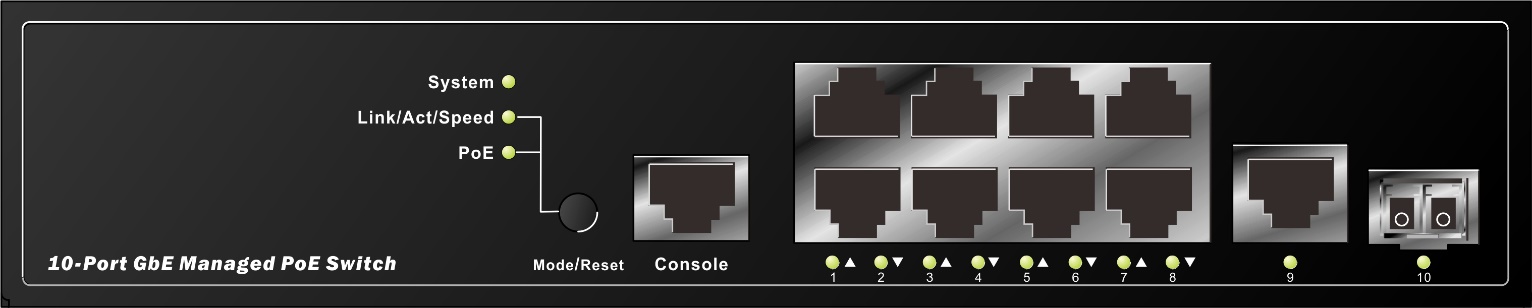 Back of the Switches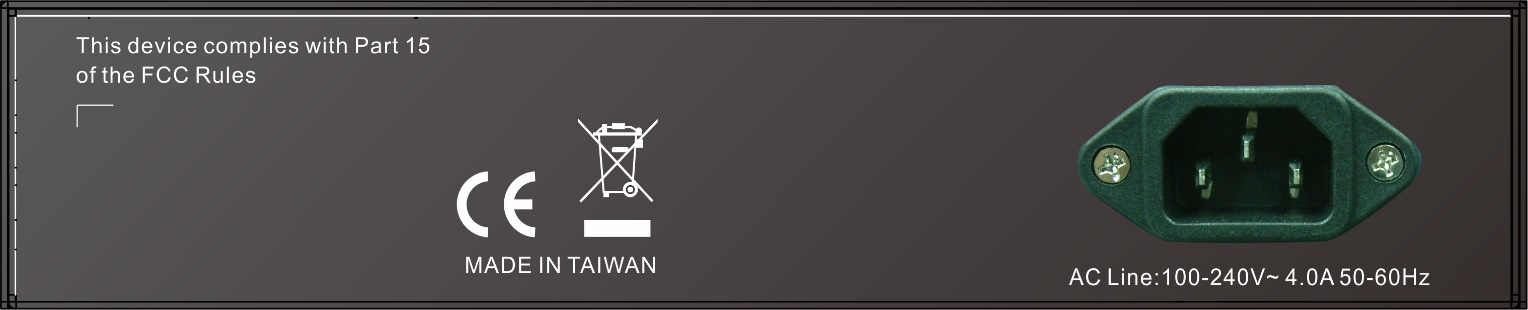 SWITCH ARCHITECTUREThe switch performs a wire-speed, non-blocking switching fabric. This allows wire-speed transport of multiple packets at low latency on all ports simultaneously. The switch also features full-duplex capability on all ports, which effectively doubles the bandwidth of each connection.This switch uses store-and-forward technology to ensure maximum data integrity. With this technology, the entire packet must be received into a buffer and checked for validity before being forwarded. This prevents errors from being propagated throughout the network.NETWORK MANAGEMENT OPTIONSThe switch can also be managed over the network with a web browser or Telnet application. The switch includes a built-in network management agent that allows it to be managed in-band using SNMP or RMON (Groups 1, 2, 3, 9) protocols. It also has an RJ45 console port connector on the front panel for out-of-band management. A PC may be connected to this port for configuration and monitoring out-of-band via a null-modem serial cable. DESCRIPTION OF HARDWARE1000BASE-T PORTSThe switch contains 9 1000BASE-T RJ-45 ports. All RJ-45 ports support automatic MDI/MDI-X operation, auto-negotiation and IEEE 802.3x auto-negotiation of flow control, so the optimum data rate and transmission can be selected automatically.SFP TRANSCEIVER SLOTSGEPOEL2P-ESW10 supports the Small Form Factor Pluggable (SFP) transceiver slots are port 10. In the default configuration, if an SFP transceiver (purchased separately) is installed in a slot and has a valid link on the port, the associated RJ-45 port is disabled. The following table shows a list of transceiver types which have been tested withthe switch. For an updated list of vendors supplying these transceivers, contact your local dealer. For information on the recommended standards for fiber optic cabling, see “1000 Mbps Gigabit Ethernet Collision Domain”.Supported SFP TransceiversPORT AND SYSTEM STATUS LEDSThe GEPoEL2P-ESW10 switch includes a display panel for system and port indications that simplify installation and network troubleshooting. The LEDs, which are located on left hand side of the front panel for easy viewing. Details are shown below and described in the following tables.Mode Status LEDsSystem Status LEDPOWER SUPPLY SOCKETThere are a power sockets on the rear panel of the switch. For normal power supply, the GEPoEL2P-ESW10 Switch has standard power socket for AC power cord.Power Supply SocketNETWORK PLANNINGINTRODUCTION TO SWITCHINGA network switch allows simultaneous transmission of multiple packets; it can partition a network more efficiently than bridges or routers. Therefore the switch has been recognized as one of the most important devices for today’s networking technology.When performance bottlenecks are caused by congestion at the network access point such as file server, the device can be connected directly to a switched port. And, by using full-duplex mode, the bandwidth of the dedicated segment can be doubled to maximize throughput.When networks are based on repeater (hub) technology, the distance between end stations is limited by a maximum hop count. However, a switch can subdividing the network into smaller and more manageable segments, and linking them to the larger network than it turns the hop count back to zero and removes the limitation. A switch can be easily configured in any Ethernet, Fast Ethernet, or Gigabit Ethernet network to significantly increase bandwidth while using conventional cabling and network cards.APPLICATION EXAMPLESThe GEPoEL2P-ESW10 Switch implements 24 Gigabit Ethernet TP ports with auto MDIX and 2 slots for the removable SFP module (GEPoEL2P-ESW10 port 10) which supports comprehensive types of fiber connection, such as LC and BiDi-LC modules. It is not only designed to segment your network, but also to provide a wide range of options in setting up network connections. Some typical applications are described below.The switch is suitable for the following applications. Remote site application is used in Enterprise or SMBPeer-to-peer application is used in two remote offices Office networkHigh Performance Requirement environmentAdvance Security for network safety applicationSuitable for data/ voice and video conference applicationINSTALLING THE SWITCH SELECTING A SITEThe Switch can be mounted in a standard 19-inch equipment rack (Via Optional Rack mount Kit) or on a flat surface. Be sure to follow the guidelines below when choosing a location.The site should:Be at the center of all the devices you want to link and near a power outlet.Be able to maintain its temperature within 0 to 50°C (32 to 122 °F) and its humidity within 10% to 90%, non-condensing.Be accessible for installing, cabling and maintaining the devices.Allow the status LEDs to be clearly visible.Make sure the twisted-pair Ethernet cable is always routed away from power lines, radios, transmitters or any other electrical interference.Make sure that GEPoEL2P-ESW10 10Port Series Switch is connected to a separate grounded power outlet that provides 100 to 240 VAC, 50 to 60 Hz. ETHERNET CABLINGTo ensure proper operation when installing the switch into a network, make sure that the current cables are suitable for 100BASE-TX or 1000BASE-T operation. Check the following criteria against the current installation of your network:Cable type: Unshielded twisted pair (UTP) or shielded twisted pair (STP) cable with RJ-45 connectors; Category 5 or Category 5e with maximum length of 100 meters is recommend 100BASE-TX, and Category 5e or 6 with maximum length of 100 meters is recommend for 1000BASE-T.Protection from radio frequency interference emissions.Electrical surge suppression.Separation of electrical wires and data based network wiring.Safe connections with no damaged cables, connectors or shields.RJ-45 Connections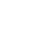 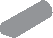  SFP Transceiver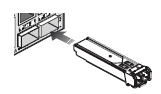 EQUIPMENT CHECKLISTAfter unpacking this switch, please check the contents to be sure you have received all the components. Then, before beginning the installation, be sure you have all other necessary installation equipment.PACKAGE CONTENTSGEPoEL2P-ESW10 10 Port Series GbE Management SwitchFour adhesive rubber feetMounting Accessory (for 19” Rack Shelf, Optional) This Installation GuideUser’s Manual CDAC Power CordRJ-45 Console Cable MOUNTINGThe switch can be mounted in a standard 19-inch equipment rack or on a desktop or shelf. Mounting instructions for each type of site as follow.RACK MOUNTINGBefore rack mounting the switch, please pay attention to the following factors:Temperature: Since the temperature within a rack assembly may be higher than the ambient room temperature, check that the rack-environment temperature is within the specified operating temperature range (0 to 50 °C).Mechanical Loading: Do not place any equipment on top of a rack-mounted unit.Circuit Overloading: Be sure that the supply circuit to the rack assembly is not overloaded.Grounding: Rack-mounted equipment should be properly grounded.TO Rack-mount Devices:Step1. Attach the brackets to the device using the screws provided in the Mounting Accessory. Attaching the Brackets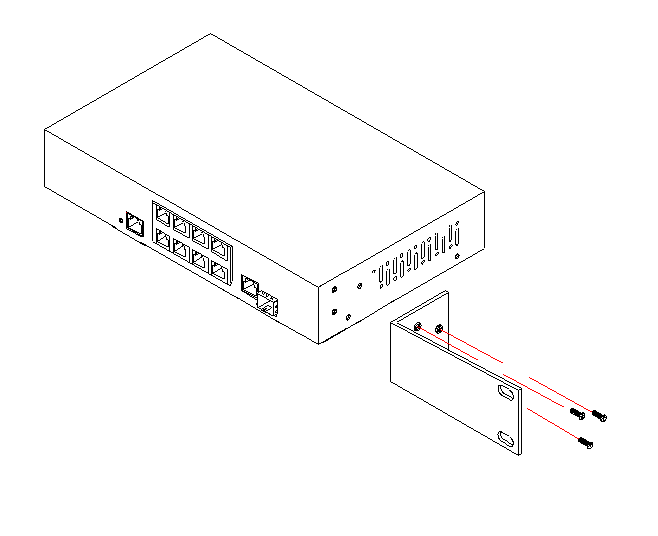 Step2. Mount the device in the rack (Via Optional Rack-Mount kit), using four rack-mounting screws (not provided). Be sure to secure the lower rack-mounting screws first to prevent the brackets being bent by the weight of the switch.Installing the switch in a Rack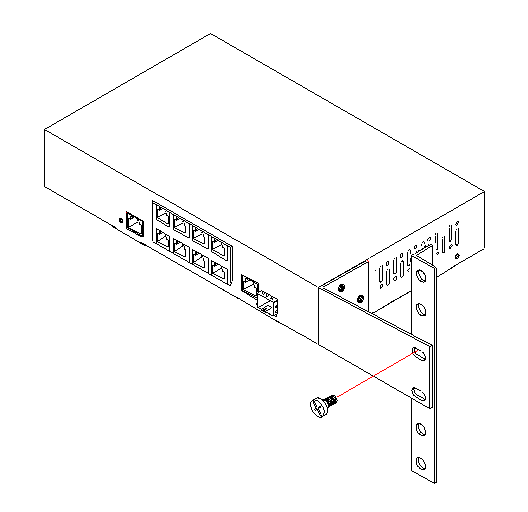 Step3. If installing a single switch only, turn to “Connection to a Power Source” at the end of this chapter.Step4. If installing multiple switches, mount them in the rack, one below the other, in any order.DESKTOP OR SHELF MOUNTING:Step1. Attach the four adhesive rubber feet to the bottom of the first switch.Step2. Set the device on a flat surface near an AC power source, making sure there are at least two inches of space on all sides for proper air flow.Step3. If installing a single switch only, go to “Connecting to a Power Source” at the end of this Chapter.Step4. If installing multiple switches, attach four adhesive feet to each one. Place each device squarely on top of the one below, in any order.INSTALLING AN OPTIONAL SFP TRANSCEIVERYou can install or remove a mini-GBIC SFP from a mini-GBIC slot (Except GEL2-ESW08) without having to power off the switch. Use only Manufacture mini-GBIC.Inserting an SFP Transceiver into a SlotThe SFP slots support the following optional SFP transceivers:TO Install a SFP transceiver, do the following:Step1. Consider network and cabling requirements to select an appropriate SFP transceiver type.Step2. Insert the transceiver with the optical connector facing outward and the slot connector facing down. Note that SFP transceivers are keyed so they can only be installed in one orientation.Step3. Slide the SFP transceiver into the slot until it clicks into place.CONNECTING TO A POWER SOURCEYou can plug or remove power cord from AC power socket ,  to switch the power on and off .Inserting the Power Cord to AC Power Socket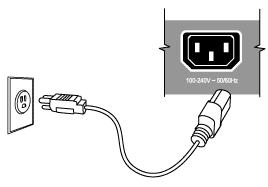 Step1. Insert the power cable plug directly into the AC Socket located at the back of the switch.Step2. Plug the other end of the cable into a grounded, 3-Pin, AC power source.Step3. Check the front-panel LEDs as the device is powered on to be sure the POWER LED is lit. If not, check that the power cable is correctly plugged in.CONNECTING TO THE CONSOLE PORTThe RJ-45 serial port on the switch’s front panel is used to connect to the switch for out-of-band console configuration. The command-line-driven configuration program can be accessed from a terminal or a PC running a terminal emulation program. The pin assignments used to connect to the serial port are provided in the following tableSerial Port (RJ-45) Pin-Out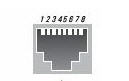 WIRING MAP FOR SERIAL CABLESerial Cable WiringPlug in the Console Port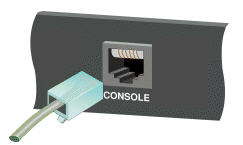 The serial port’s configuration requirements are as follows:Default Baud rate—115,200 bpsCharacter Size—8 CharactersParity—NoneStop bit—OneData bits—8Flow control—noneOperation of Web-based ManagementThe default values of the PSGS-2509 switch is listed in the table below:To access the web management of PSGS-2509 switch enter the default IP Address in web browser and hit enter. E.g http://192.168.1.1Once you have entered the IP Address into the web browser you will be prompted to enter a Username and Password in order to access the web management interface. Enter the default values as shown in the table above.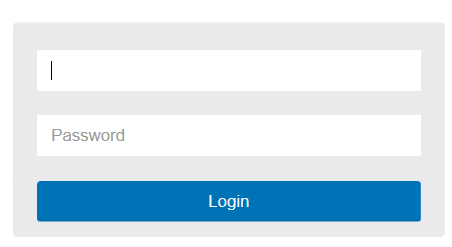 MAKING NETWORK CONNECTIONSCONNECTING NETWORK DEVICESThe switch is designed to be connected to 10, 100 or 1000Mbps network cards in PCs and servers, as well as to other switches and hubs. It may also be connected to remote devices using optional SFP transceivers.TWISTED-PAIR DEVICESEach device requires an unshielded twisted-pair (UTP) cable with RJ-45 connectors at both ends. Use Category 5, 5e or 6 cables for 1000BASE-T connections, Category 5 or better for 100BASE-TX connections.CABLING GUIDELINESThe RJ-45 ports on the switch support automatic MDI/MDI-X pinout configuration, so you can use standard straight-through twisted-pair cables to connect to any other network device (PCs, servers, switches, routers, or hubs).CONNECTING TO PCS, SERVERS, HUBS AND SWITCHESStep1. Attach one end of a twisted-pair cable segment to the device’s RJ-45 connector.Making Twisted-Pair Connections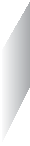 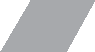 Step2. If the device is a network card and the switch is in the wiring closet, attach the other end of the cable segment to a modular wall outlet that is connected to the wiring closet. (See the section “Network Wiring Connections.”) Otherwise, attach the other end to an available port on the switch.Make sure each twisted pair cable does not exceed 100 meters (328 ft) in length.Step3. As each connection is made, the Link LED (on the switch) corresponding to each port will light green (1000 Mbps) or amber (100 Mbps) to indicate that the connection is valid.NETWORK WIRING CONNECTIONSToday, the punch-down block is an integral part of many of the newer equipment racks. It is actually part of the patch panel. Instructions for making connections in the wiring closet with this type of equipment follows.Step1. Attach one end of a patch cable to an available port on the switch, and the other end to the patch panel.Step2. If not already in place, attach one end of a cable segment to the back of the patch panel where the punch-down block is located, and the other end to a modular wall outlet.Step3. Label the cables to simplify future troubleshooting. See “Cable Labeling and Connection Records”.Network Wiring ConnectionsFIBER OPTIC SFP DEVICESAn optional Gigabit SFP transceiver can be used for a backbone connection between switches, or for connecting to a high-speed server.Each single-mode fiber port requires 9/125 micron single-mode fiber optic cable with an LC connector at both ends. Each multimode fiber optic port requires 50/125 or 62.5/125 micron multimode fiber optic cabling with an LC connector at both ends.Step1. Remove and keep the LC port’s rubber plug. When not connected to a fiber cable, the rubber plug should be replaced to protect the optics.Step2. Check that the fiber terminators are clean. You can clean the cable plugs by wiping them gently with a clean tissue or cotton ball moistened with a little ethanol. Dirty fiber terminators on fiber optic cables will impair the quality of the light transmitted through the cable and lead to degraded performance on the port. Step3. Connect one end of the cable to the LC port on the switch and the other end to the LC port on the other device. Since LC connectors are keyed, the cable can be attached in only one orientation.Step4. As a connection is made, check the Link LED on the switch corresponding to the port to be sure that the connection is valid.The fiber optic ports operate at 1 Gbps. The maximum length for fiber optic cable operating at Gigabit speed will depend on the fiber type as listed under “1000 Mbps Gigabit Ethernet Collision Domain”.CONNECTIVITY RULES When adding hubs to your network, please note that because switches break up the path for connected devices into separate collision domains, you should not include the switch or connected cabling in your calculations for cascade length involving other devices.1000BASE-T CABLE REQUIREMENTSAll Category 5 UTP cables that are used for 100BASE-TX connections should also work for 1000BASE-T, providing that all four wire pairs are connected. However, it is recommended that for all critical connections, or any new cable installations, Category 5e or Category 6 cable should be used. The Category 5e and 6 specifications include test parameters that are only recommendations for Category 5. Therefore, the first step in preparing existing Category 5 cabling for running 1000BASE-T is a simple test of the cable installation to be sure that it complies with the IEEE 802.3-2005 standards1000 MBPS GIGABIT ETHERNET COLLISION DOMAINMaximum 1000BASE-T Gigabit Ethernet Cable LengthTable 6: Maximum 1000BASE-SX Gigabit Fiber Cable LengthsMaximum 1000BASE-LX/LHX/XD/ZX Gigabit Fiber Cable LengthMaximum 1000BASE-LX Single Fiber Gigabit Fiber Cable Length100 MBPS FAST ETHERNET COLLISION DOMAINMaximum Fast Ethernet Cable LengthsCABLE LABELING AND  CONNECTION RECORDSWhen planning a network installation, it is essential to label the opposing ends of cables and to record where each cable is connected. This will allow user to easily locate inter-connected devices, isolate faults and change your topology without need for unnecessary time consumption.To best manage the physical implementations of your network, follow these guidelines:Clearly label the opposing ends of each cable.Using your building’s floor plans, draw a map of the location of all network-connected equipment. For each piece of equipment, identify the devices to which it is connected.Note the length of each cable and the maximum cable length supported by the switch ports.For ease of understanding, use a location-based key when assigning prefixes to your cable labeling.Use sequential numbers for cables that originate from the same equipment.Differentiate between racks by naming accordingly.Label each separate piece of equipment.Display a copy of your equipment map, including keys to all abbreviations at each equipment rack.TROUBLESHOOTINGBasic Troubleshooting TipsMost problems are caused by the following situations. Check for these items first when starting your troubleshooting:Connecting to devices that have a fixed full- duplex configuration.The RJ-45 ports are configured as “Auto”. That is, when connecting to attach devices, the switch will operate in one of two ways to determine the link speed and the communication mode (half duplex or full duplex):If the connected device is also configured to Auto, the switch will automatically negotiate both link speed and communication mode.If the connected device has a fixed configuration, for example 100Mbps, at half or full duplex, the switch will automatically sense the link speed, but will default to a communication mode of half duplex.Because the GEPOEL2P-ESW10 Switch devices behave in this way (in compliance with the IEEE802.3 standard), if a device connected to the switch has a fixed configuration at full duplex, the device will not connect correctly to the switch. The result will be high error rates and very inefficient communications between the switch and the device.Make sure all devices connected to the GEPOEL2P-ESW10 Switch devices are configured to auto negotiate, or are configured to connect at half duplex (all hubs are configured this way, for example).Faulty or loose cables. Look for loose or obviously faulty connections. If they appear to be OK, make sure the connections are snug. If that does not correct the problem, try a different cable.Non-standard cables. Non-standard and miswired cables may cause network collisions and other network problems, and can seriously impair network performance. Use a new correctly-wired cable. For pinouts and correct cable wiring. A category 5 cable tester is a recommended tool for every 100Base-TX and 1000Base-T network installation.Improper Network Topologies. It is important to make sure you have a valid network topology. If you no longer experience the problems, the new topology is probably at fault. In addition, you should make sure that your network topology contains no data path loops.Check the port configuration. A port on your Switch may not be operating as you expect because it has been put into a “ blocking” state by Spanning Tree, GVRP (automatic VLANs), or LACP (automatic trunking). (Note that the normal operation of the Spanning Tree, GVRP, and LACP features may put the port in a blocking state.) Or, the port just may have been configured as disabled through software.Troubleshooting ChartPOWER AND COOLING PROBLEMSInstallationIf the power indicator does not turn on when the power cord is plugged in, you may have a problem with the power outlet, power cord, or internal power supply. However, if the unit powers off after running for a while, check for loose power connections, power losses or surges at the power outlet. If you still cannot isolate the problem, the internal power supply may be defective. Verify that all system components have been properly installed. If one or more components appear to be malfunctioning (such as the power cord or network cabling), test them in an alternate environment where you are sure that all the other components are functioning properly.IN-BAND ACCESSYou can access the management agent in the switch from anywhere within the attached network using Telnet, a web browser. However, you must first configure the switch with a valid IP address, subnet mask, and default gateway. If you have trouble establishing a link to the management agent, check to see if you have a valid network connection. Then verify that you entered the correct IP address. Also, be sure the port through which you are connecting to the switch has not been disabled. If it has not been disabled, then check the network cabling that runs between your remote location and the switch.CABLESTWISTED-PAIR CABLE AND PIN ASSIGNMENTSFor 10/100BASE-TX connections, the twisted-pair cable must have two pairs of wires. For 1000BASE-T connections the twisted-pair cable must have four pairs of wires. Each wire pair is identified by two different colors. For example, one wire might be green and the other, green with white stripes. Also, an RJ-45 connector must be attached to both ends of the cable.The figure below illustrates how the pins on the RJ-45 connector are numbered. Be sure to hold the connectors in the same orientation when attaching the wires to the pins.RJ-45 Connector Pin Numbers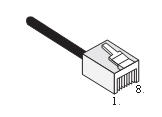 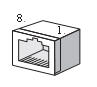 10BASE-T/100BASE-TX PIN ASSIGNMENTSUse unshielded twisted-pair (UTP) or shielded twisted-pair (STP) cable for RJ-45 connections: 100-ohm Category 3 or better cable for 10 Mbps connections, or 100-ohm Category 5 or better cable for 100 Mbps connections. Also be sure that the length of any twisted-pair connection does not exceed 100 meters (328 feet).The RJ-45 ports on the switch base unit support automatic MDI/MDI-X operation, so you can use straight-through cables for all network connections to PCs or servers, or to other switches or hubs. In straight-through cable, pins 1, 2, 3, and 6, at one end of the cable, are connected straight through to pins 1, 2, 3, and 6 at the other end of the cable. When using any RJ-45 port on this switch, you can use either straight-through or crossover cable.10/100BASE-TX MDI and MDI-X Port PinoutsSTRAIGHT- THROUGH WIRINGIf the twisted-pair cable is to join two ports and only one of the ports has an internal crossover (MDI-X), the two pairs of wires must be straight-through. (When auto-negotiation is enabled for any RJ-45 port on this switch, you can use either straight-through or crossover cable to connect to any device type.)You must connect all four wire pairs as shown in the following diagram to support Gigabit Ethernet.Straight-through WiringEIA/TIA 568B RJ-45 Wiring Standard10/100BASE-TX Straight-through Cable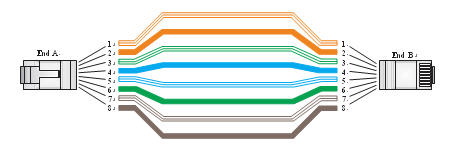 CROSSOVER WIRINGIf the twisted-pair cable is to join two ports and either both ports are labeled with an “X” (MDI-X) or neither port is labeled with an “X” (MDI), a crossover must be implemented in the wiring. (When auto-negotiation is enabled for any RJ-45 port on this switch, you can use either straight-through or crossover cable to connect to any device type.)You must connect all four wire pairs as shown in the following diagram to support Gigabit Ethernet.Crossover WiringEIA/TIA 568B RJ-45 Wiring Standard10/100BASE-TX Crossover Cable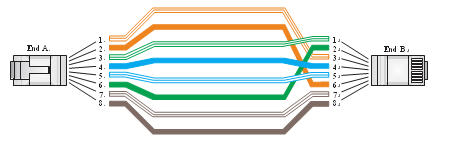 1000BASE-T PIN ASSIGNMENTSAll 1000BASE-T ports support automatic MDI/MDI-X operation, so you can use straight-through cables for all network connections to PCs or servers, or to other switches or hubs.The table below shows the 1000BASE-T MDI and MDI-X port pinouts. These ports require that all four pairs of wires be connected. Note that for 1000BASE-T operation, all four pairs of wires are used for both transmit and receive.Use 100-ohm Category 5, 5e or 6 unshielded twisted-pair (UTP) or shielded twisted-pair (STP) cable for 1000BASE-T connections. Also be sure that the length of any twisted-pair connection does not exceed 100 meters (328 feet).1000BASE-T MDI and MDI-X Port PinoutsCABLE TESTING FOR EXISTING CATEGORY 5 CABLEInstalled Category 5 cabling must pass tests for Attenuation, Near-End Crosstalk (NEXT), and Far-End Crosstalk (FEXT). This cable testing information is specified in the ANSI/TIA/EIA-TSB-67 standard. Additionally, cables must also pass test parameters for Return Loss and Equal-Level Far-End Crosstalk (ELFEXT). These tests are specified in the ANSI/TIA/EIA-TSB-95 Bulletin, “The Additional Transmission Performance Guidelines for 100 Ohm 4-Pair Category 5 Cabling.”ADJUSTING EXISTING CATEGORY 5 CABLING TO RUN 1000BASE-TIf your existing Category 5 installation does not meet one of the test parameters for 1000BASE-T, there are basically three measures that can be applied to try and correct the problem:Replace any Category 5 patch cables with high-performance Category 5e or Category 6 cables.Reduce the number of connectors used in the link.Reconnect some of the connectors in the link.FIBER STANDARDSThe International Telecommunication Union (ITU-T) has standardized various fiber types for data networks. These are summarized in the following table.Fiber StandardsSPECIFICATIONSPHYSICAL CHARACTERISTICSPORTS8 10/100/1000Mbps UTP (PoE)1 10/100/1000Mbps UTP (non-PoE) 1 GbE Combo Port TP/ (100/1000M) SFP NETWORK INTERFACEPorts 1-9: RJ-45 connector, auto MDI/X 10BASE-T: RJ-45 (100-ohm, UTP cable; Category 3 or better)100BASE-TX: RJ-45 (100-ohm, UTP cable; Category 5 or better)1000BASE-T: RJ-45 (100-ohm, UTP or STP cable; Category 5, 5e or 6)*Maximum Cable Length - 100 m (328 ft)Ports 10: 100/1000M SFP ports BUFFER ARCHITECTURE512KB on-chip frame bufferAGGREGATE BANDWIDTH52 Gbps for GEPOEL2P-ESW10SWITCHING DATABASE8K MAC address entriesLEDSSystem: POWERTP Port: status (LINK/ACT), 10/100/1000MSFP Port: status (LINK/ACT/SPD), 100/1000MSIZE44(H) x 220(W) x 242(D)mm (For PoE 130W)TEMPERATURE Operating: 0°C to 50°C (32°F to 122°F)HUMIDITY Operating: 10% to 90% (non-condensing)POWER INPUT100~240VAC, 50~60HzPOWER SUPPLY250 Watt (For PoE 130W)POWER Budget130 Watts maximum for PoE SWITCH FEATURESFORWARDING MODEStore-and-forwardTHROUGHPUT95.232 MppsFLOW CONTROLFull Duplex: IEEE 802.3xHalf Duplex: Back pressureMANAGEMENT FEATURESIN-BAND MANAGEMENT SSH/SSL, Telnet, SNMP, or HTTPOUT-OF-BAND MANAGEMENT RJ-45 console portSOFTWARE LOADING HTTP, TFTP in-band, Console out-of-bandSTANDARDSIIEEE 802.3 => 10Base-T Ethernet (Twisted-pair Copper)IEEE 802.3u => 100Base-TX Ethernet (Twisted-pair Copper)IEEE 802.3ab => 1000Base-TX Ethernet (Twisted-pair Copper)IEEE 802.3z => 1000Base-X EthernetIEEE 802.3x => Flow Control CapabilityANSI/IEEE 802.3 => Auto-negotiationIEEE 802.1Q => VLANIEEE 802.1p => Class of ServiceIEEE 802.1X => Access ControlIEEE 802.1D => Spanning TreeIEEE 802.1w => Rapid Spanning Tree IEEE 802.1s => Multiple Spanning TreeIEEE 802.3ad => ink Aggregation Control Protocol (LACP)IEEE 802.1AB => Link Layer Discovery Protocol (LLDP)COMPLIANCESEMISSIONSEN55022 (CISPR 22) Class A EN 61000-3FCC Class ACE MarkIMMUNITYEN 61000-4-2/3/4/5/6/8/11EN 55024COMPLIANCES10BASE-T IEEE 802.3 specification for 10 Mbps Ethernet over two pairs of Category 3, 4, or 5 UTP cable100BASE-TXIEEE 802.3u specification for 100 Mbps Ethernet over two pairs of Category 5 UTP cable1000BASE-LHSpecification for long-haul Gigabit Ethernet over two strands of 9/125 micron core fiber cable1000BASE-LX IEEE 802.3z specification for Gigabit Ethernet over two strands of 50/125, 62.5/125 or 9/125 micron core fiber cable.1000BASE-SX IEEE 802.3z specification for Gigabit Ethernet over two strands of 50/125 or 62.5/125 micron core fiber cable.1000BASE-T IEEE 802.3ab specification for Gigabit Ethernet over 100-ohm Category 5, 5e or 6 twisted-pair cable (using all four wire pairs).AUTO-NEGOTIATIONSignaling method allowing each node to select its optimum operational mode (e.g., speed and duplex mode) based on the capabilities of the node to which it is connected.BANDWIDTHThe difference between the highest and lowest frequencies available for network signals. Also synonymous with wire speed, the actual speed of the data transmission along the cable.COLLISION DOMAINSingle CSMA/CD LAN segment.CSMA/CDCSMA/CD (Carrier Sense Multiple Access/Collision Detect) is the communication method employed by Ethernet, Fast Ethernet, and Gigabit Ethernet.END STATIONA workstation, server, or other device that does not forward traffic.ETHERNET A network communication system developed and standardized by DEC, Intel, and Xerox, were using baseband transmission, CSMA/CD access, logical bus topology, and coaxial cable. The successor IEEE 802.3 standard provides for integration into the OSI model and extends the physical layer and media with repeaters and implementations that operate on fiber, thin coax and twisted-pair cable.FAST ETHERNETA 100 Mbps network communication system based on Ethernet and the CSMA/ CD access method.FULL DUPLEXTransmission method that allows two network devices to transmit and receive concurrently, effectively doubling the bandwidth of that link.GIGABIT ETHERNETA 1000 Mbps network communication system based on Ethernet and the CSMA/ CD access method.IEEE Institute of Electrical and Electronic Engineers.IEEE 802.3Defines carrier sense multiple access with collision detection (CSMA/CD) access method and physical layer specifications.IEEE 802.3ABDefines CSMA/CD access method and physical layer specifications for 1000BASE-T Gigabit Ethernet. (Now incorporated in IEEE 802.3-2005.)IEEE 802.3UDefines CSMA/CD access method and physical layer specifications for 100BASE- TX Fast Ethernet. (Now incorporated in IEEE 802.3-2005.)IEEE 802.3XDefines Ethernet frame start/stop requests and timers used for flow control on full-duplex links. (Now incorporated in IEEE 802.3-2005.)IEEE 802.3ZDefines CSMA/CD access method and physical layer specifications for 1000BASE Gigabit Ethernet. (Now incorporated in IEEE 802.3-2005.)LAN SEGMENTSeparate LAN or collision domain.LEDLight emitting diode used for monitoring a device or network condition.LOCAL AREA NETWORK (LAN)A group of interconnected computer and support devices.MEDIA ACCESS CONTROL (MAC)A portion of the networking protocol that governs access to the transmission medium, facilitating the exchange of data between network nodes.MIBAn acronym for Management Information Base. It is a set of database objects that contains information about the device.MODAL BANDWIDTHBandwidth for multimode fiber is referred to as modal bandwidth because it varies with the modal field (or core diameter) of the fiber. Modal bandwidth is specified in units of MHz per km, which indicates the amount of bandwidth supported by the fiber for a one km distance.NETWORK DIAMETERWire distance between two end stations in the same collision domain.RJ-45 CONNECTORA connector for twisted-pair wiring.SWITCHED PORTSPorts that are on separate collision domains or LAN segments.TIATelecommunications Industry Association.TRANSMISSION CONTROL PROTOCOL/INTERNET PROTOCOL (TCP/IP)Protocol suite that includes TCP as the primary transport protocol, and IP as the network layer protocol.USER DATAGRAM PROTOCOL (UDP)UDP provides a datagram mode for the packet-switched communications. It uses the IP as the underlying transport mechanism to provide access to IP-like services.UDP packets are delivered just like IP packets – connection-less data grams that may be discarded before reaching their targets. UDP is useful when TCP would be too complex, too slow, or just unnecessary.UTPUnshielded twisted-pair cable.VIRTUAL LAN (VLAN)A Virtual LAN is a collection of network nodes that share the same collision domain regardless of their physical location or connection point in the network. A VLAN serves as a logical workgroup with no physical barriers, allowing users to share information and resources as though located on the same LAN.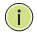 NOTE:  Emphasizes important information or calls your attention to related features or instructions.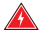 WARNING: Alerts you to a potential hazard that could cause personal injury.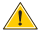 CAUTION: Alerts you to a potential hazard that could cause loss of data, or damage the system or equipment.EN55022(2006)+A1:2007/CISPR 22:2006+A1:2006Class A4K V CD, 8KV, ADIEC61000-4-2 (2001)3V/mIEC61000-4-3( 2002)1KV – (power line), 0.5KV – (signal line)IEC61000-4-4(2004)Line to Line: 1KV, Line to Earth: 2KVIEC61000-4-5 (2001)130dBuV(3V) Level 2IEC61000-4-6 (2003)1A/mIEC61000-4-8 (2001)Voltage dips:
>95%, 0.5period, 30%, 25periodsIEC61000-4-11(2001)Voltage interruptions:
>95%, 250periodsCAUTION: Circuit devices are sensitive to static electricity, which can damage their delicate electronics.  Dry weather conditions or walking across a carpeted floor may cause you to acquire a static electrical charge.To protect your device, always:Touch the metal chassis of your computer to ground the static electrical charge before you pick up the circuit device.Pick up the device by holding it on the left and right edges only.If you need using outdoor device connect to this device with cable then you need to addition an arrester on the cable between outdoor device and this device.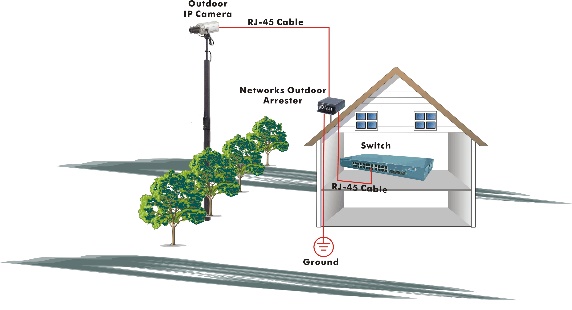 Fig. Addition an arrester between outdoor device and this switchThe switch supports the SFP Vendor includes: Manufacture, Agilent, Avago and FinisaNOTE:  The switch is indoor device; if it will be used in outdoor environment or connects with some outdoor device, then it must use a lightning arrester to protect the switch WARNING: Self-demolition on Product is strictly prohibited. Damage caused by self-demolition will be charged for repairing fees. Do not place product at outdoor or sandstorm.Before installation, please make sure input power supply and product specifications are compatible to each other.To reduce the risk of electric shock. Disconnect all AC or DC power cord and RPS cables to completely remove power from the unit.Before importing / exporting configuration please make sure the firmware version is always the same.After firmware upgrade, the switch will remove the configuration automatically to latest firmware version.ReleaseDateRevision6.0211/18/2014A1NOTE:  For a detailed description of the management features, refer to the User’s manual. Media StandardFiber Diameter(microns)Wavelength (nm)Maximum Distance*1000BASE-SX50/12562.5/125850850550 m275 m1000BASE-LX/ LHX/ XD/ZX9/1259/1259/12513101550130010 km30.50 km10 km1000BASE-LX Single FiberN/ATX-1310/RX-1550Tx-1550/RX-131020 km20 km1000BASE-TN/AN/A100 m100-FX50/12562.5/12585015502 km15kmNOTE:  * Maximum distance may vary for different SFP vendors LEDConditionStatusLink/ACT/SpeedGreenLit Green indicates all LED of each port are in Link/ACT/Speed mode.PoEGreenLit Green when PoE link with PD and supply power to PDSYSTEM LEDConditionStatusPowerGreen OFFLit when power is coming upNOTE:  Please notify your sales representative immediately if any of the aforementioned items is missing or damaged.WARNING: The mini-GBICs are Class 1 laser devices. Avoid direct eye exposure to the beam coming from the transmit port.NOTE:  The mini-GBIC slots are shared with the two 10/ 100/ 1000Base-T RJ-45 ports. If a mini-GBIC is installed in a slot, the associated RJ-45 port is disabled and cannot be used (GEL2-ESW10G only)The mini-GBIC ports operate only at full duplex. Half duplex operation is not supported.Ensure the network cable is NOT connected when you install or remove a mini-GBIC.CAUTION: Use only supported genuine Manufacture mini-GBICs with your switch. Non-Manufacture mini-GBIC might have compatible issue, and their use may result in product malfunction.Model NameDescriptionSFP.LC1000Base-SX GE SFP Fiber Module, LC Multi-Mode 850nmSFP.LC.M21000Base-SX GE SFP Fiber Module, LC Multi-Mode 1310nm 2kmSFP.LC.S101000Base-LX GE SFP Fiber Module, LC Single-Mode 10kmSFP.LC.S301000Base-LX GE SFP Fiber Module, LC Single-Mode 30kmSFP.LC.S501000Base-LX GE SFP Fiber Module, LC Single-Mode 50kmSFP.L5.S501000Base-LX GE SFP Fiber Module, LC Single-Mode 50kmSFP.BL5.S101000Base-LX GE SFP Fiber Module, Bidi LC Single-Mode 10km, 1310nmSFP.BL3.S101000Base-LX GE SFP Fiber Module, Bidi LC Single-Mode 10km, 1550nmSFP.BL5.S201000Base-LX GE SFP Fiber Module, Bidi LC Single-Mode 20km, 1550nmSFP.BL3.S201000Base-LX GE SFP Fiber Module, Bidi LC Single-Mode 20km, 1310nmSFP.FLC100Base-FX FE SFP Fiber Module, LC Multi-ModeSFP.FLC.S20100Base-FX FE SFP Fiber Module, LC Single-Mode 20kmCAUTION: We recommend the SFP Transceiver from the following vendors:Manufacture CorporationAgilient TechnologiesAVAGO TechnologiesFinisar CorporationNOTE:  SFP transceivers are not provided in the switch package.WARNING: For International use, you may need to change the AC line cord. You must use a line cord set that has been approved for the socket type in your country.Switch’s 8-Pin Serial PortNull ModemPC’s 9-Pin DTE Port6 RXD (receive data)-----------------3 TXD (transmit data)3 TXD (transmit data)-----------------2 RXD (receive data)5 SGND (Signal ground)-------------------5 SGND (Signal ground)NOTE:  No other pins are used.  IP Address  192.168.1.1  Subnet Mask  255.255.255.0  Default Gateway  192.168.1.254  Username  admin  PasswordNOTE:  For full configuration details of the PSGS-2509 switch please refer to the User Manual  CAUTION: Do not plug a phone jack connector into an RJ-45 port. This will damage the switch. Use only twisted-pair cables with RJ-45 connectors that conform to FCC standards.NOTE:  Avoid using flow control on a port connected to a hub unless it is actually required to solve a problem. Otherwise back pressure jamming signals may degrade overall performance for the segment attached to the hub.WARNING: This switch uses lasers to transmit signals over fiber optic cable. The lasers are inherently eye safe in normal operation. However, user should never look directly at a transmit port when it is powered on.WARNING: When selecting a fiber SFP device, considering safety, please make sure that it can function at a temperature that is not less than the recommended maximum operational temperature of the product. You must also use an approved Laser SFP transceiver.Cable TypeMaximum Cable LengthConnectorCategory 5, 5e or 6 100-ohm UTP or STP100.m (328 ft)RJ-45Fiber SizeFiber BandwidthMaximum Cable LengthConnector62.5/125 micron multimode fiber160 MHz/km200 MHz/km220 m (722 ft)275 m (902 ft)LCLC50/125 micron multimode fiber400 MHz/km500 MHz/km500 m (1641 ft)550 m (1805 ft)LCLCFiber SizeFiber BandwidthMaximum Cable LengthConnector9/125 micron single-mode fiber 1310nmN/A10km (6.2 miles)LC9/125 micron single-mode fiber 1550nmN/A30km (18.64 miles)50km (31.06 miles)LCLCFiber SizeFiber BandwidthMaximum Cable LengthConnectorSingle-modeTX-1310nmRX-1550nmN/A20km (12.42miles)BIDILCSingle-modeTX-1550nmRX-1310nmN/A20km (12.42miles)BIDILCCable TypeMaximum Cable LengthConnectorCategory 5, 5e or 6 100-ohm UTP or STP100.m (328 ft)RJ-45SymptomActionPOWER LED is OffCheck connections between the switch, the power cord and the wall outlet.Contact your dealer for assistance.Link LED is OffVerify that the switch and attached device are powered on.Be sure the cable is plugged into the switch and corresponding device.If the switch is installed in a rack, check the connections to the punch-down block and patch panel.Verify that the proper cable types is used and its length does not exceed specified limits.Check the adapter on the attached device and cable connections for possible defects. Replace the defective adapter or cable if necessary.NOTE: The management agent accepts up to four simultaneous Telnet sessions. If the maximum number of sessions already exists, an additional Telnet connection will not be able to log into the system.CAUTION: DO NOT plug a phone jack connector into any RJ-45 port. Use only twisted-pair cables with RJ-45 connectors that conform with FCC standards.CAUTION: Each wire pair must be attached to the RJ-45 connectors in a specific orientation.PinMDI Signal NameMDI Signal NameMDI-X Signal Name1Transmit Data plus (TD+)Transmit Data plus (TD+)Receive Data plus (RD+)2Transmit Data minus (TD-)Transmit Data minus (TD-)Receive Data minus (RD-)3Receive Data plus (RD+)Receive Data plus (RD+)Transmit Data plus (TD+)6Receive Data minus (RD-)	Receive Data minus (RD-)	Transmit Data minus (TD-)4, 5, 7, 8Not usedNot usedNot usedNOTE: The “+” and “-” signs represent the polarity of the wires that make up each wire pair. NOTE: The “+” and “-” signs represent the polarity of the wires that make up each wire pair. NOTE: The “+” and “-” signs represent the polarity of the wires that make up each wire pair. PinMDI Signal NameMDI-X Signal Name1Bi-directional Pair A Plus (BI_DA+)Bi-directional Pair B Plus (BI_DB+)2Bi-directional Pair A Minus (BI_DA-)Bi-directional Pair B Minus (BI_DB-)3Bi-directional Pair B Plus (BI_DB+)Bi-directional Pair A Plus (BI_DA+)4Bi-directional Pair C Plus (BI_DC+)Bi-directional Pair D Plus (BI_DD+)5Bi-directional Pair C Minus (BI_DC-)Bi-directional Pair D Minus (BI_DD-)6Bi-directional Pair B Minus (BI_DB-)Bi-directional Pair A Minus (BI_DA-)7Bi-directional Pair D Plus (BI_DD+)Bi-directional Pair C Plus (BI_DC+)8Bi-directional Pair D Minus (BI_DD-)Bi-directional Pair C Minus (BI_DC-)NOTE: That when testing your cable installation, be sure to include all patch cables between switches and end devices. ITU-T StandardDescriptionApplicationG.651Multimode Fiber50/125-micron coreShort-reach connections in the 1300- nm or 850-nm bandG.652Non-Dispersion-Shifted FiberSingle-mode, 9/125-micron coreLonger spans and extended reach. Optimized for operation in the 1310- nm band. but can also be used in the1550-nm bandG.652.CLow Water Peak Non- Dispersion-Shifted Fiber Single-mode, 9/125-micron coreLonger spans and extended reach. Optimized for wavelength-division multiplexing (WDM) transmission across wavelengths from 1285 to1625 nm. The zero dispersion wavelength is in the 1310-nm region.G.653Dispersion-Shifted FiberSingle-mode, 9/125-micron coreLonger spans and extended reach. Optimized for operation in the region from 1500 to 1600-nm.G.6541550-nm Loss-Minimized FiberSingle-mode, 9/125-micron coreExtended long-haul applications. Optimized for high-power transmission in the 1500 to 1600-nm region, with low loss in the 1550-nm band.G.655Non-Zero Dispersion-ShiftedFiberSingle-mode, 9/125-micron coreExtended long-haul applications. Optimized for high-power dense wavelength-division multiplexing (DWDM) operation in the region from1500 to 1600-nm.